NAGYKOVÁCSI NAGYKÖZSÉG ÖNKORMÁNYZATÜGYRENDI, ÖSSZEFÉRHETETLENSÉGI, JOGI ÉS KÜLSŐ KAPCSOLATOK BIZOTTSÁGELNÖKEMEGHÍVÓ Nagykovácsi Nagyközség ÖnkormányzatánakÜgyrendi, összeférhetetlenségi, jogi és külső kapcsolatok bizottságiüléséreAz ülés helye: 	Vállalkozói InkubátorházIdőpontja: 		2016. május 25. (szerda) 08.00 óraNapirend: Nyílt ülés:Nagykovácsi Nagyközség Önkormányzata Képviselő-testületének Szervezeti- és Működési Szabályzatáról szóló 17/2015. (XI. 23.) önkormányzati rendelet módosítása E – 55Előterjesztő: Kiszelné Mohos Katalin polgármesterElőadó: dr. Németh Zsanett aljegyzőTárgyalja: ÜBA Képviselő-testület 2016. év II. félévi munka- és üléstervének meghatározása E – 58Előterjesztő: Kiszelné Mohos Katalin polgármesterElőadó: Papp István jegyzőTárgyalja: ÜBNagykovácsi, 2016. május 19.Bánóczi Margit sk.  bizottsági elnök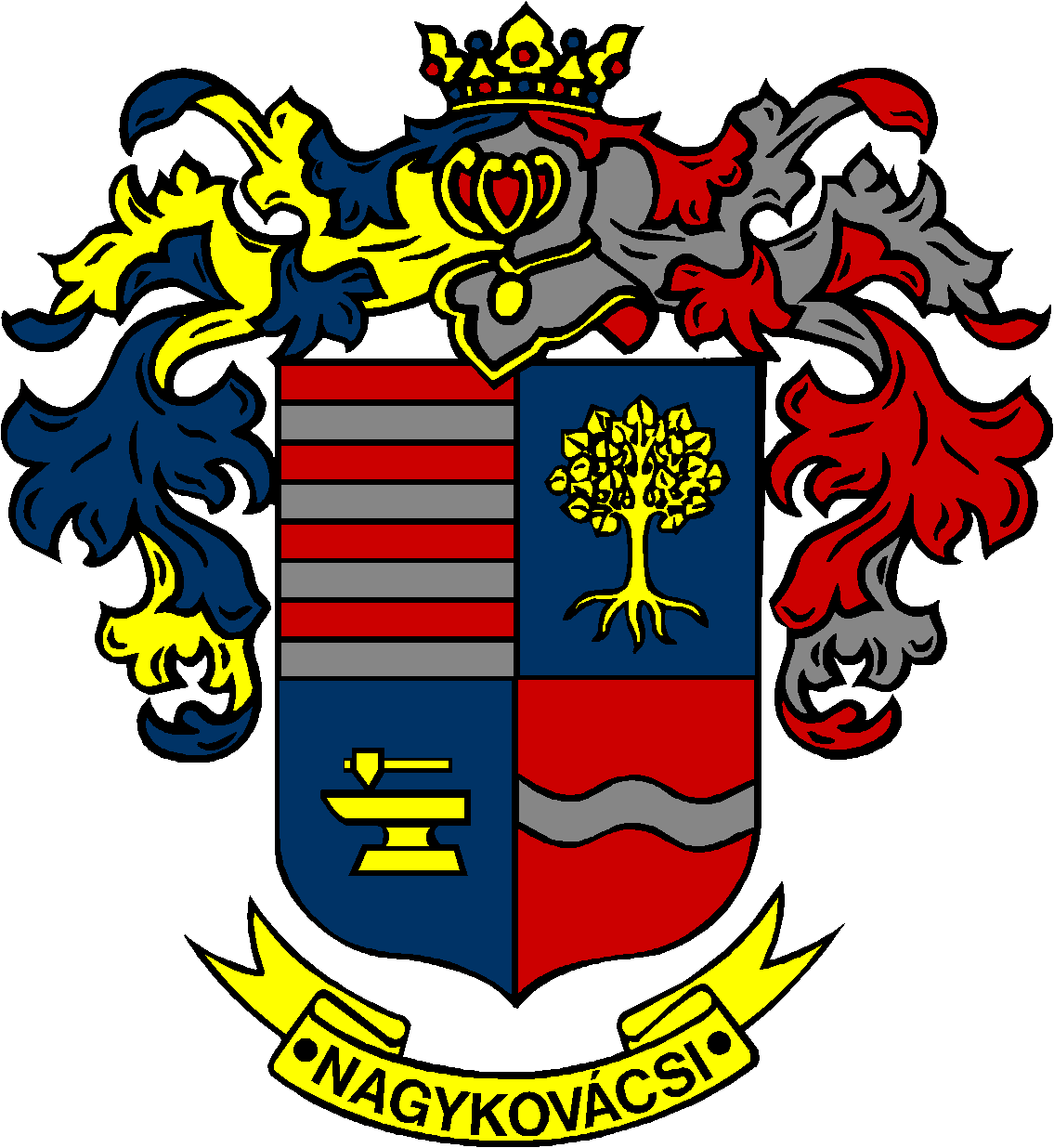 